Publicado en Madrid el 20/04/2021 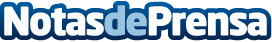 Ciberseguridad, servicios Cloud y Big Data: cambios clave en los modelos de negocio post-COVID, según Nuvix6 de cada 10 empresas en nuestro país afirman que quieren invertir en digitalización para superar la crisisDatos de contacto:Redacción608 171 536Nota de prensa publicada en: https://www.notasdeprensa.es/ciberseguridad-servicios-cloud-y-big-data Categorias: Nacional Emprendedores E-Commerce Ciberseguridad Recursos humanos Digital http://www.notasdeprensa.es